สรุปภาพรวมผลการใช้จ่ายงบประมาณ ประจำปีงบประมาณ พ.ศ. 2567สรุปภาพรวมผลการใช้จ่ายงบประมาณ ประจำปีงบประมาณ พ.ศ. 2567สรุปภาพรวมผลการใช้จ่ายงบประมาณ ประจำปีงบประมาณ พ.ศ. 2567สรุปภาพรวมผลการใช้จ่ายงบประมาณ ประจำปีงบประมาณ พ.ศ. 2567ข้อมูล ระหว่างวันที 1 ตุลาคม 2566 - 31 มีนาคม 2567ข้อมูล ระหว่างวันที 1 ตุลาคม 2566 - 31 มีนาคม 2567ข้อมูล ระหว่างวันที 1 ตุลาคม 2566 - 31 มีนาคม 2567ข้อมูล ระหว่างวันที 1 ตุลาคม 2566 - 31 มีนาคม 2567ประมาณการงบประมาณผลการเบิกจ่ายจ่ายจริงคิดเป็นร้อยละเป็นไปตามเป้าหมาย /
ต่ำกว่าเป้าหมาย                     2,465,600                    622,055.97                            25.23 เป็นไปตามเป้าหมายที่กำหนดปัญหา/อุปสรรค/นวทางการแก้ไขปรับปรุบปัญหา/อุปสรรค/นวทางการแก้ไขปรับปรุบปัญหา/อุปสรรค/นวทางการแก้ไขปรับปรุบปัญหา/อุปสรรค/นวทางการแก้ไขปรับปรุบ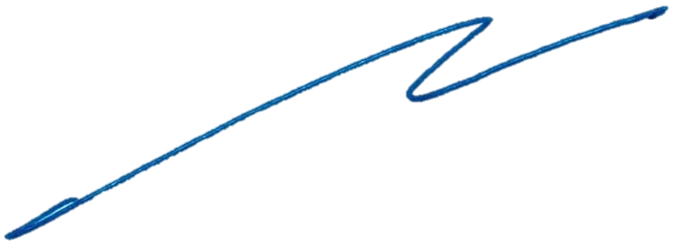                                    พันตำรวจเอก                                   พันตำรวจเอก                                   พันตำรวจเอก (  กิตติพงษ์ สิมมาลี ) (  กิตติพงษ์ สิมมาลี )   ผู้กำกับการสถานีตำรวจนครบาลศาลาแดง   ผู้กำกับการสถานีตำรวจนครบาลศาลาแดง